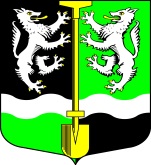 АДМИНИСТРАЦИЯ
МУНИЦИПАЛЬНОГО ОБРАЗОВАНИЯ
СЕЛИВАНОВСКОЕ СЕЛЬСКОЕ ПОСЕЛЕНИЕВолховского муниципального районаЛенинградской областиРАСПОРЯЖЕНИЕот  07 апреля 2021 г.                                                                                         № 02О запрете пала травы на территории МО Селивановское сельское поселение Волховского муниципального района Ленинградской области       В связи с наступлением пожароопасного периода, а также с целью уменьшения риска возникновения чрезвычайных ситуаций, обеспечения безопасности населения, снижения возможного ущерба:ПОСТАНОВЛЯЮ: 
1.Запретить пал травы на территории МО Селивановское сельское поселение Волховского муниципального района Ленинградской  области.2.Специалисту администрации по ГО и ЧС Софилканичу А.И. в срок до 16.04.2021 г.:2.1.Провести разъяснительную работу с населением и со старостами населенных пунктов о соблюдении мер пожарной безопасности.2.2.На информационных досках поселения разместить объявления «о запрете пала травы на территории МО Селивановское сельское поселение».2.3.Обеспечить  беспрепятственный подъезд к источникам наружного противопожарного водоснабжения (пожарным водоемам).2.4.Привести  в готовность технику для пожаротушения (мотопомпы).2.5.Усилить  контроль за развитием пожарной обстановки на территории МО Селивановское сельское поселение.3.Контроль за исполнением данного постановления оставляю за собой.Глава администрацииМО Селивановское сельское поселение                                          М.Ф.Петрова